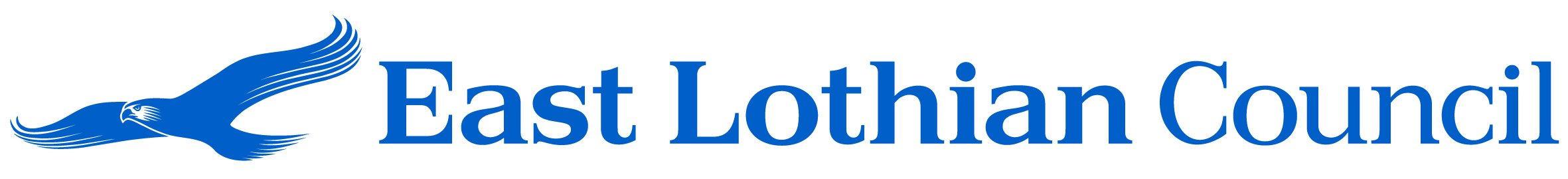 ROAD TRAFFIC REGULATION ACT 1984: SECTION 14	East Lothian Council hereby give notice under Section 14(2) of the Road Traffic Regulation Act 1984, as amended, that for the reason set out in Section 14(1)a of that act the following restrictions will be introduced:WHITEHILL FARM ROAD, MUSSELBURGHTTRO 089/21/IKPEDESTRIAN ACCESS WILL BE MAINTAINED.EMERGENCY ACCESS SHALL BE MAINTAINED.THIS NOTICE HAS A MAXIMUM DURATION OF 5 DAYS.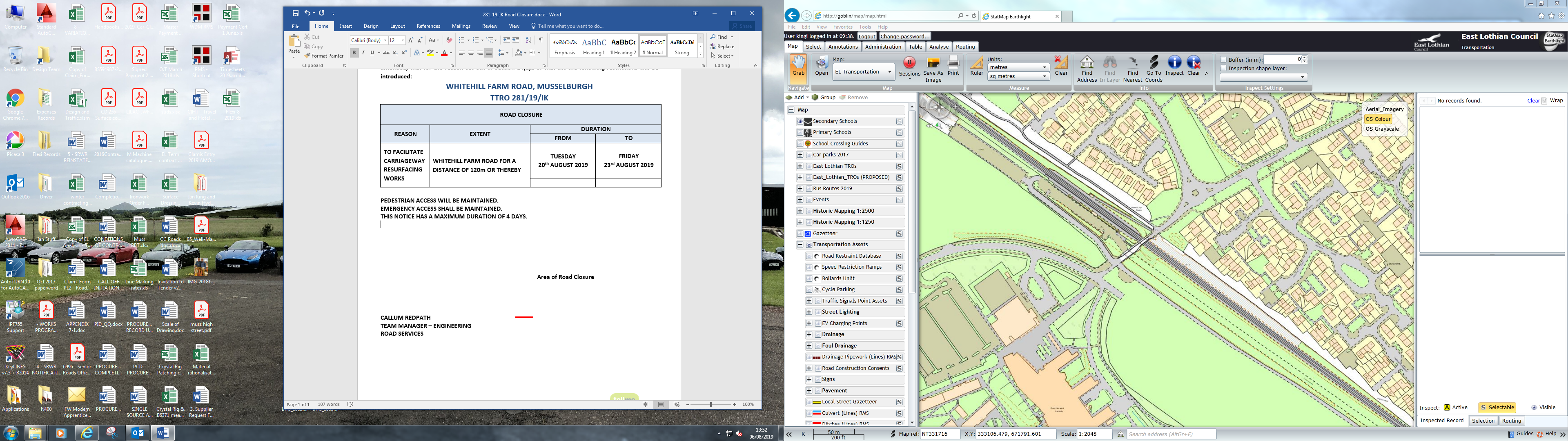  Area of Road Closure 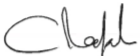 CALLUM REDPATHTEAM MANAGER – ENGINEERINGROAD SERVICESROAD CLOSURE ROAD CLOSURE ROAD CLOSURE ROAD CLOSURE REASONEXTENTDURATIONDURATIONREASONEXTENTFROMTOTO FACILITATE FOOTPATH RESURFACINGWORKSWHITEHILL FARM ROAD FROM THE ROUNDABOUT IN A SOUTHWESTERLY DIRECTION TO THE JUNCTION FOR THE RAILWAY STATION, A DISTANCE OF 120m OR THEREBYMONDAY12th APRILFRIDAY
16th APRILTO FACILITATE FOOTPATH RESURFACINGWORKSWHITEHILL FARM ROAD FROM THE ROUNDABOUT IN A SOUTHWESTERLY DIRECTION TO THE JUNCTION FOR THE RAILWAY STATION, A DISTANCE OF 120m OR THEREBY8pm to 5am8pm to 5am